Tisztelt Képviselő-testület!A Törökszentmiklósi Football Club pályázatot nyújt be a Magyar Labdarugó Szövetséghez (továbbiakban: MLSZ), melyen beruházási, felújítási feladatok ellátására kíván támogatáshoz jutni.A látvány-csapatsportok támogatásának adókedvezménye program keretén felhasználható támogatáshoz kapcsolódóan az MLSZ új előminősítő támogatást vezetett be 2013. február elején a sportszervezetek telephelyeinek felújításához. Az előminősítéses pályázat célja, hogy az amatőr csapatok által használt sporttelepek állapota javuljon. Ennek eredményeként az amatőr futball játékos, szakember és szurkoló megtartó és vonzó képessége növekedjen és ezáltal az MLSZ hozzájáruljon a tömegbázis szélesítéséhez.A Törökszentmiklósi Football Club a Városi Sporttelepen lévő öltöző épületében szeretné beruházási, felújítási feladatokat elvégezni. A beruházás tervezett összege 10.451.649,- Ft, melyből a Sportpálya épületének zuhanyzóinak, közlekedőjének és klub helységének felújítására kerülhetne sor. A majdani támogatást nyújtó gazdálkodó szervezetek a támogatás összegéről kiadott igazolás alapján társasági adó kedvezményre lesznek jogosultak. Ennek előfeltétele az, hogy a sportcélú ingatlan tulajdonosa a társasági adóról és az osztalékadóról szóló 1996. évi LXXXI. törvény 22/C § (6) bekezdés d) pontja alapján az adókedvezmény mértékével azonos összeg erejéig a Magyar Állam javára szóló jelzálogjog bejegyzéshez járuljon hozzá.Így kérem a Tisztelt Képviselő-testületet, hogy támogassa a jelzálog bejegyzéshez történő hozzájárulásról szóló határozati javaslatot.Törökszentmiklós, 2015. április 20.Markót Imrepolgármester____/2015. (______) K. t.							H a t á r o z a tJelzálogjog bejegyzéshez történő hozzájárulásrólTörökszentmiklós Városi Önkormányzat Képviselő-testülete hozzájárul ahhoz, hogy a kizárólagos önkormányzati tulajdont képező, a törökszentmiklósi ingatlan-nyilvántartásban 1335 helyrajzi számon nyilvántartott, természetben Törökszentmiklós, Puskás Ferenc út 14. sz. alatti ingatlanra 5 éves időtartamra 10.451.649,- Ft adókedvezmény mértékéig a Magyar Állam javára jelzálogjogot jegyezzenek be.A Képviselő-testület felhatalmazza Markót Imre polgármestert a határozat mellékletét képező nyilatkozat aláírására.Erről értesítést nyer:Markót Imre polgármester  Dr. Majtényi Erzsébet jegyző Városfejlesztési OsztályKözpénzügyi OsztálySzervezési OsztályTörökszentmiklósi Football ClubIrattárMelléklet a    /2015. (    ) K. t. számú határozathozTulajdonosi hozzájáruló nyilatkozat(nem természetes személy tulajdonos)Alulírott Markót Imre kijelentem, hogy a Törökszentmiklósi Járási Hivatal Járási Földhivatalnál 1335 helyrajzi számon nyilvántartott, természetben 5200 Törökszentmiklós, Puskás Ferenc út 14. címen található ingatlan az általam képviselt 1/1 arányú tulajdonát képezi.Az általam képviselt  Törökszentmiklós Városi Önkormányzat mint tulajdonos hozzájárul ahhoz, hogy a Törökszentmiklósi Football Club a látvány-csapatsportok támogatásának adókedvezménye sporttelep felújítási program (továbbiakban: TAO program) keretében nyertes pályázat esetén a fent megnevezett ingatlan(ok)on sportfejlesztési tárgyi eszköz felújítást megvalósítson.Törökszentmiklós Városi Önkormányzat mint tulajdonos hozzájárul ahhoz, hogy a Törökszentmiklósi Football Club a  megvalósuló felújítást legalább 5 éven keresztül a Magyar Labdarúgó Szövetség (a továbbiakba: MLSZ) által jóváhagyott sportfejlesztési programnak, a látvány-csapatsport támogatásra vonatkozó jogszabályoknak és az eredeti rendeltetésnek megfelelően használja és hasznosítsa. Amennyiben a felújítás építési engedély köteles tevékenység, Törökszentmiklós Városi Önkormányzat mint tulajdonos hozzájárul ahhoz, hogy az ingatlanra a felújítás megvalósításától számított 5 év határozott időre az igénybe vett támogatás mértékéig jelzálogjog kerüljön bejegyzésre a Magyar Állam javára. Kötelezettséget vállalok arra, hogy a jelzálogjog ingatlan-nyilvántartási bejegyzése érdekében a Törökszentmiklósi Football Clubbal együttműködöm, a bejegyzéshez szükséges tulajdonosi nyilatkozatokat megteszem és a rendelkezésére bocsátom.Kijelentem, hogy fent nevezett ingatlanon harmadik személynek nem áll fenn olyan joga, amely akadályozná a Törökszentmiklós Football Club-ot abban, hogy a TAO szerint tárgyi eszköz felújítást megvalósítsa. Kötelezettséget vállalok arra, hogy az ingatlan tulajdonosaként ilyen jogot a felújítás megvalósítását követő 5 év határozott időtartam alatt a tulajdonos nem alapít.A jelen nyilatkozatban foglaltak maradéktalanul megfelelnek az általam képviselt Törökszentmiklós Városi Önkormányzatra, valamint a tárgybeli ingatlanra vonatkozó jogszabályok rendelkezéseinek.Nyilatkozom továbbá, hogy az általam képviselt szervezet alapító (létesítő) okirata alapján jogosult vagyok a szervezet képviseletére és rendelkezem a jelen nyilatkozat megtételéhez szükséges felhatalmazással. Kelt: Törökszentmiklós, 2015. április ...………………………………………..Markót ImreTörökszentmiklós Városi Önkormányzat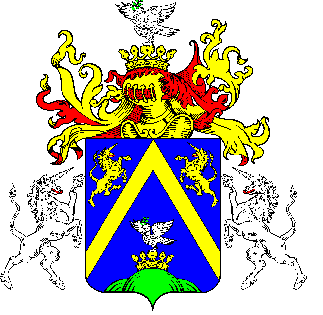 14.TÖRÖKSZENTMIKLÓS VÁROS POLGÁRMESTERÉRŐLTÖRÖKSZENTMIKLÓS VÁROS POLGÁRMESTERÉRŐLTÖRÖKSZENTMIKLÓS VÁROS POLGÁRMESTERÉRŐLE L Ő T E R J E S Z T É SE L Ő T E R J E S Z T É SE L Ő T E R J E S Z T É SA Képviselő-testület 2015. április 30-i rendes nyilvános üléséreA Képviselő-testület 2015. április 30-i rendes nyilvános üléséreA Képviselő-testület 2015. április 30-i rendes nyilvános üléséreElőterjesztő megnevezése: Markót ImreMarkót ImreIktatószám: 2-85/2015-F-12-85/2015-F-1Tárgy: Jelzálogjog bejegyzéshez történő hozzájárulásJelzálogjog bejegyzéshez történő hozzájárulásElőterjesztés jellege:Rendelet-tervezet, Határozat-tervezet, Tájékoztató, BeszámolóRendelet-tervezet, Határozat-tervezet, Tájékoztató, BeszámolóMelléklet: 1 db határozat-tervezet 1 db határozat-tervezet Készítette:Pozderka Judit osztályvezetőPozderka Judit osztályvezetőVéleményezésre megküldve: a Képviselő-testület Pénzügyi és Városfejlesztési Bizottságaa Képviselő-testület Szociális, Egészségügyi és Sport Bizottsága részérea Képviselő-testület Pénzügyi és Városfejlesztési Bizottságaa Képviselő-testület Szociális, Egészségügyi és Sport Bizottsága részéreTörvényességi véleményezésre bemutatva:2015. április 20. 2015. április 20. 